Форма согласия на обработку персональных данныхЯ,________________________________________________________________,                                                                                    (фамилия, имя, отчество)дата рождения:_________________паспорт гражданина: ______________________ ,                     (дата,месяц, год рождения)                                         (серия, номер паспорт гражданина)выдан_________________________________________________________________ ,                                                  (дата выдачи, наименование или код органа¸ выдавшего паспорт гражданина) адрес места жительства: ________________________________________________           (наименование субъекта РФ, района, города, иного населенного пункта, улицы, номера дома и квартиры) в соответствии с требованиями статьи 9 Федерального закона «О персональных данных», подтверждаю свое согласие Организационному комитету по проведению тематического фотоконкурса «Пока все дома» в городском округе Чапаевск, муниципальных районах Безенчукский и  Красноармейский Самарской области (далее – Организационный комитет) на обработку моих персональных данных с целью проверки на соответствие требованиям, предъявляемым Положением о проведении тематического фотоконкурса «Пока все дома» в городском округе Чапаевск, муниципальных районах Безенчукский и  Красноармейский Самарской области при условии, что их обработка осуществляется уполномоченными людьми, принявшими обязательства о сохранении конфиденциальности указных сведений. Предоставляю право Организационному комитету осуществлять все действия (операции) с моими персональными данными, включая сбор, систематизацию, накопление, хранение, обновление, изменение, использование, обезличивание, блокирование, уничтожение. Организационный комитет вправе обрабатывать мои персональные данные посредством внесения их в электронную базу данных, списки и другие отчетные формы. Даю свое согласие на публичное размещение моей работы на официальном сайте Благотворительного фонда «Радость», в средствах массовой информации и других источниках.Я оставляю за собой право отозвать свое согласие посредством составления соответствующего письменного документа, который может быть направлен мной в адрес Организационного комитета по электронной почте konkurs_sidukhina63@mail.ru.Настоящее согласие дано мной «___» _____________ 2021 года. Подпись: _______________/Тематический фотоконкурс «Пока все дома»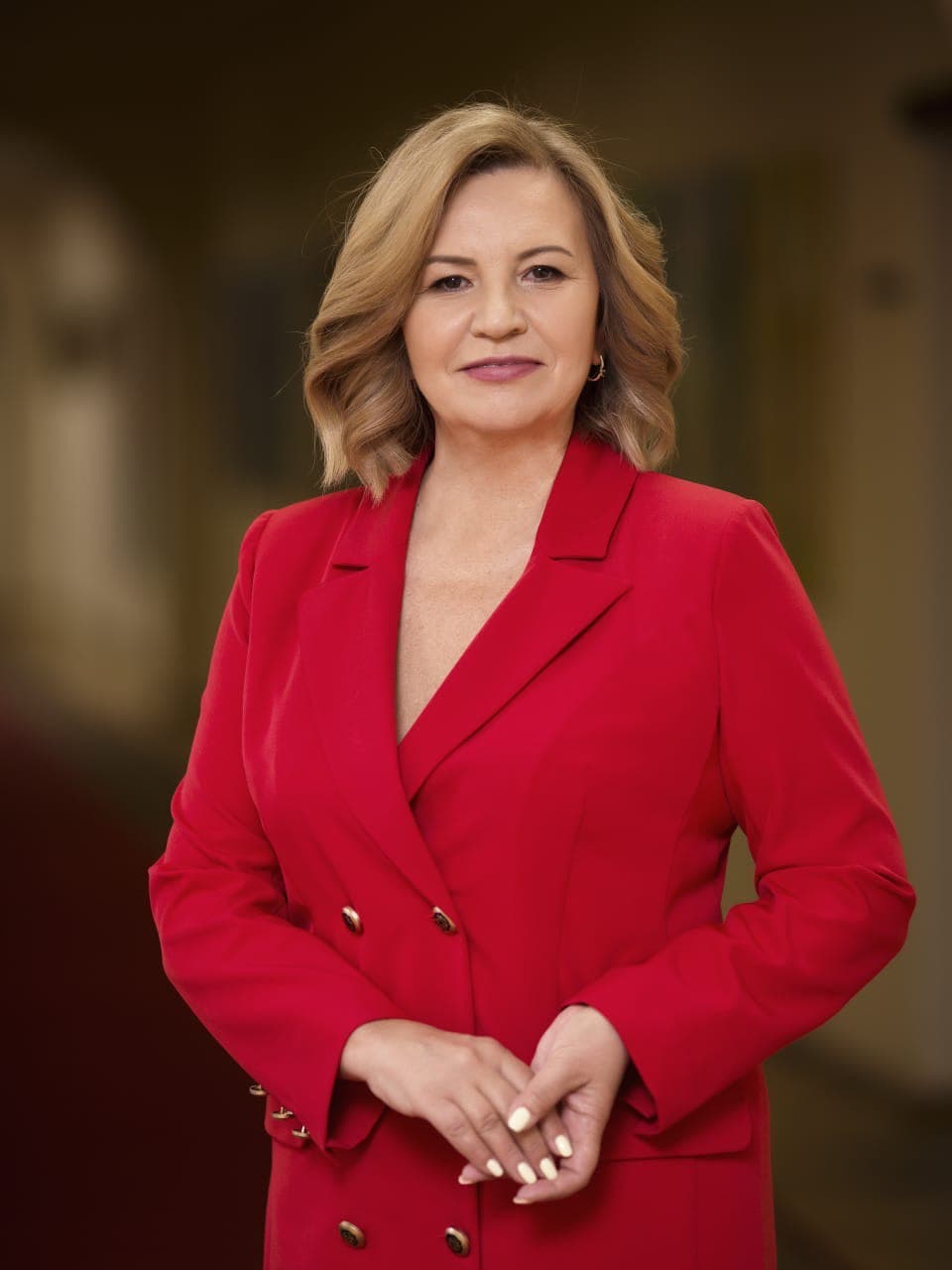 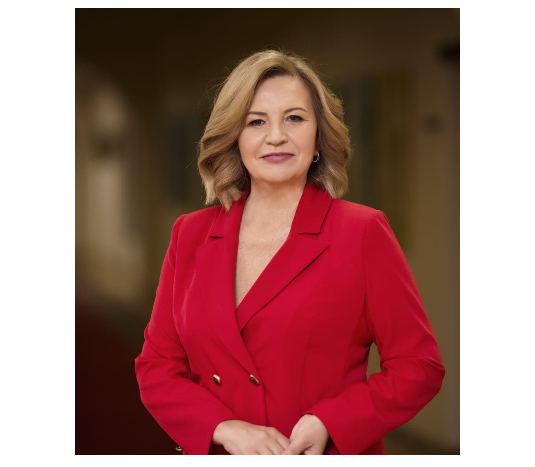 - Дорогие жители городского округа Чапаевск, муниципальных районов Безенчукский и Красноармейский Самарской области!В преддверии Дня семьи, любви и верности совместно с Благотворительным фондом «Радость» приглашаем Вас принять участие в тематическом фотоконкурсе  «Пока все дома»!В этой брошюре представлена информация о проведении фотоконкурса! С нетерпением ждем Ваши семейные фотографии и истории!С уважением Марина Сидухина, региональный координатор партийного проекта «Крепкая семья» на территории Самарской области, председатель комитета Самарской Губернской Думы по здравоохранению, демографии и социальной политике.Информация о тематическом фотоконкурсе «Пока все дома» Для участия в конкурсе в срок до 4 июля 2021 года (включительно) необходимо направить на электронную почту: konkurs_sidukhina63@mail.ru:-  конкурсную работу (фотографии);- краткое описание представленной Вами работы, историю о семейных ценностях и традициях Вашей семьи;- фото заполненных заявки для участия в тематическом фотоконкурсе «Пока все дома» и согласия на обработку персональных данных по формам согласно приложениям 1, 2 к Положению о проведении тематического фотоконкурса «Пока все дома» в городском округе Чапаевск, муниципальных районах Безенчукский и Красноармейский Самарской области соответственно.  Подробно ознакомиться с условиями конкурса можно на официальном сайте Благотворительного фонда «Радость» (http://фондрадость.рф/) в разделе «Фотоконкурс «Пока все дома».     Обладатель Гран-при конкурса получит сертификат на поездку для двоих на базу отдыха »Парк-отель Васильевский» на выходные.Победителей ждёт также:1 место – сертификат на печать фото на холсте размером 80*120.2 место – цифровая фоторамка.3 место – сертификат на печать семейной фотокниги.Заявка для участия в тематическом фотоконкурсе «Пока все дома» в городском округе Чапаевск, муниципальных районах Безенчукский и Красноармейский Самарской области                                              Дата заполнения «___» ___________________2021 г.                          Ответственный исполнитель: фамилия, имя, отчество (полностью), контактный телефон, адрес электронной почты. _________________________________________________________ _________________________________________________________Подпись: _______________/